Załącznik nr 7 do SWZ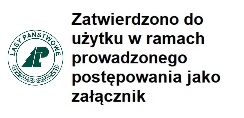 nazwa podmiotu………………………………………………siedziba………………………………………………………..adres korespondencyjny…………………………………….NIP:…………………………………………………………….Regon:…………………………………………………………Telefon:………………………………………………………..e-mail…………………………………………………………..                                                                                                                                              Skarb Państwa                                                                                                          PGL Lasy Państwowe                                                                                                           Zespół Składnic Lasów Państwowych                                                                                                         78-200 Białogard                                                                                                                                           ul. Koszalińska 3O F E R TAW związku z ogłoszeniem postępowania prowadzonego w trybie przetargu nieograniczonego zgodnie z ustawą z dnia 11 września 2019 r. Prawo zamówień publicznych (tj. Dz.U. z 2022 poz.1710 ) o nazwie  „Dostawa maszyn przeznaczonych do remontu i konserwacji dróg leśnych ”  – numer postępowania Z.270.9.2022 ,zgodnie z wymaganiami w SWZ oferuję wykonanie:                                                                          Zamówienia częściowego nr 1                                                                   Dostawa przyczepy niskopodwoziowejA. Za cenę :B. Termin wykonania zamówienia:Deklaruję że, dokonam realizacji zamówienia częściowego w terminie:……………..dni od dnia podpisania umowy *.* Wybrać jedną z poniższych możliwości:a) do 30 dni od dnia podpisania umowyb) od 31 do 60 dni od dnia podpisania umowyc) od 61 do 90 dni od dnia podpisania umowyd) od 91 do 120 dni od dnia podpisania umowyC. Na oferowany przedmiot zamówienia udzielam gwarancji na okres……………………...miesięcy od dnia bezusterkowego odbioru przedmiotu zamówienia** Wybrać jedną z poniższych możliwości:a) na okres 12 miesięcy od dnia odbioru przedmiotu zamówieniab) na okres 18 miesięcy od dnia odbioru przedmiotu zamówieniac) na okres 24 miesięcy od dnia odbioru przedmiotu zamówieniad) na okres 30 miesięcy od dnia odbioru przedmiotu zamówieniae) na okres 36 miesięcy od dnia odbioru przedmiotu zamówienia                                                           Zamówienia częściowego nr 2                                                      Dostawa frezarki wgłębnej do nawierzchniA.Za cenę:B. Termin wykonania zamówienia:Deklaruję że, dokonam realizacji zamówienia częściowego w terminie:……………..dni od dnia podpisania umowy ** Wybrać jedną z poniższych możliwości:a) do 30 dni od dnia podpisania umowyb) od 31 do 60 dni od dnia podpisania umowyc) od 61 do 90 dni od dnia podpisania umowyd) od 91 do 120 dni od dnia podpisania umowyC. Na oferowany przedmiot zamówienia udzielam gwarancji na okres ………………miesięcy od dnia bezusterkowego odbioru przedmiotu zamówienia *.*Wybrać jedną z poniższych możliwości:a) na okres 12 miesięcy od dnia odbioru przedmiotu zamówieniab) na okres 18 miesięcy od dnia odbioru przedmiotu zamówieniac) na okres 24 miesięcy od dnia odbioru przedmiotu zamówieniad) na okres 30 miesięcy od dnia odbioru przedmiotu zamówieniae) na okres 36 miesięcy od dnia odbioru przedmiotu zamówienia                                                                 Zamówienia częściowego nr 3                                                                  Dostawa równiarki drogowejA. Za cenę :B. Termin wykonania zamówieniaDeklaruję że, dokonam realizacji zamówienia częściowego w terminie:……………..dni od dnia podpisania umowy ** Wybrać jedną z poniższych możliwości:a) do 30 dni od dnia podpisania umowyb) od 31 do 60 dni od dnia podpisania umowyc) od 61 do 90 dni od dnia podpisania umowyd) od 91 do 120 dni od dnia podpisania umowyC. Na oferowany przedmiot zamówienia udzielam gwarancji na okres ………………miesięcy od dnia bezusterkowego odbioru przedmiotu zamówienia *.*Wybrać jedną z poniższych możliwości:a) na okres 12 miesięcy od dnia odbioru przedmiotu zamówieniab) na okres 18 miesięcy od dnia odbioru przedmiotu zamówieniac) na okres 24 miesięcy od dnia odbioru przedmiotu zamówieniad) na okres 30 miesięcy od dnia odbioru przedmiotu zamówieniae) na okres 36 miesięcy od dnia odbioru przedmiotu zamówienia                                                                    Zamówienia częściowego nr 4                                                                             Dostawa minikoparkiA. Za cenę:B. Termin wykonania zamówienia Deklaruję że, dokonam realizacji zamówienia częściowego w terminie:……………..dni od dnia podpisania umowy ** Wybrać jedną z poniższych możliwości:a) do 30 dni od dnia podpisania umowyb) od 31 do 60 dni od dnia podpisania umowyc) od 61 do 90 dni od dnia podpisania umowyd) od 91 do 120 dni od dnia podpisania umowyC. Na oferowany przedmiot zamówienia udzielam gwarancji na okres ………………miesięcy od dnia  bezusterkowego odbioru przedmiotu zamówienia *.*Wybrać jedną z poniższych możliwości:a) na okres 12 miesięcy od dnia odbioru przedmiotu zamówieniab) na okres 18 miesięcy od dnia odbioru przedmiotu zamówieniac) na okres 24 miesięcy od dnia odbioru przedmiotu zamówieniad) na okres 30 miesięcy od dnia odbioru przedmiotu zamówieniae) na okres 36 miesięcy od dnia odbioru przedmiotu zamówienia 1.Podmioty, na których zasoby powołujemy się na zasadach określonych w art. 118 ustawy z dnia 11 września 2019 r. Prawo zamówień publicznych (t.j. Dz. U. z 2021 r. poz. 1129 z późn. zm.) w celu wykazania spełniania warunków udziału w postępowaniu:Następujące zakresy rzeczowe wchodzące w przedmiot zamówienia zamierzam/y powierzyć następującym podwykonawcom: 2.   Oświadczamy, że zapoznaliśmy się z treścią SWZ, w tym także ze wzorem umowy  i uzyskaliśmy wszelkie informacje          niezbędne do przygotowania niniejszej oferty.3.   W przypadku wyboru naszej oferty zobowiązujemy się do zawarcia umowy zgodnej z niniejszą ofertą, na warunkach       określonych w SWZ oraz w sposób, w miejscu i terminie wyznaczonym przez Zamawiającego.4.   Oświadczamy, że uważamy się za związanych ofertą przez czas wskazany w SWZ.5.   Oświadczamy, że akceptujemy termin płatności 30 dni od daty otrzymania faktury.6.   Niniejszym informuję, iż informacje składające się na ofertę, zawarte na stronach od........ do   ........ stanowią tajemnicę       przedsiębiorstwa w rozumieniu przepisów ustawy z dnia 16 kwietnia 1993 r. o zwalczaniu nieuczciwej konkurencji i jako takie       nie mogą być ogólnie udostępniane. Uzasadnienie zastrzeżenia ww. informacji jako tajemnicy przedsiębiorstwa zostało       załączone do naszej oferty.7.   Informujemy, że wybór oferty nie będzie / będzie*** prowadzić do powstania u Zamawiającego obowiązku podatkowego       zgodnie z przepisami o podatku od towarów i usług ( VAT ).Jeżeli wybór oferty będzie prowadzić do powstania u       Zamawiającego  obowiązku podatkowego zgodnie z przepisami o podatku od towarów i usług proszę uzupełnić tabelę:***  wybrać właściwe8.Wadium wnieśliśmy w formie;………………………………………………………………………………………………………………9.Prosimy o zwrot wadium ( dotyczy wadium wniesionego w pieniądzu) na następujący rachunek:…………………………………..……………………………………………………………………………………………………………………………………………………..10.W przypadku wniesienia wadium w formie innej niż pieniądz, oświadczenie o zwolnieniu wadium należy przekazać na następujący adres  gwaranta/ubezpieczyciela…………………………………………………………………………………………………………………………………………………………………………………………………………………………….11.Oświadczamy, że realizując zamówienie będziemy stosować  przepisy rozporządzenia Parlamentu  Europejskiego  i Rady ( UE ) 2016/679 z dnia 27 kwietnia 2016 w sprawie ochrony osób fizycznych w związku z przetwarzaniem danych osobowych i w sprawie swobodnego przepływu takich danych oraz uchylenia  dyrektywy 95/46/WE (ogólne rozporządzenie o ochronie danych  Dz. U. UEL 2016 nr 119 s.1 – RODO ).12.Oświadczamy, że wypełniliśmy obowiązki informacyjne przewidziane w art. 13 lub art.14 RODO wobec osób fizycznych od których dane  osobowe  bezpośrednio lub pośrednio pozyskaliśmy w celu ubiegania się o udzielenie zamówienia w niniejszym postępowaniu.13. Oświadczam(y), że jestem/jesteśmy (zaznaczyć właściwe):   mikroprzedsiębiorstwem małym przedsiębiorstwem średnim przedsiębiorstwem dużym przedsiębiorstwem prowadzi jednoosobową działalność gospodarczą jest osobą fizyczną nieprowadzącą działalności gospodarczej inny rodzajDefinicja mikro, małego i średniego przedsiębiorstwa znajduje się w załączniku nr I do Rozporządzenia Komisji (WE) nr 364/2004 z dnia 25 lutego 2004 r. zmieniającego rozporządzenie (WE) nr 70/2001 i rozszerzające jego zakres w celu włączenia pomocy dla badań i rozwoju.14.Załączniki do oferty :   ............................................................   ............................................................                                                                                             podpisy upoważnionych osób
Dokument musi być złożony pod rygorem nieważności	w formie elektronicznej, o której mowa w art. 78(1) KC(tj. podpisany kwalifikowanym podpisem elektronicznym)Lp Przedmiot zamówieniaIlość sztuk     Cena  jednostkowa                                netto (zł )  Cena jednostkowa   brutto ( zł) Podatek  VAT /%/Wartość     netto      /zł/   Wartość     brutto            /zł /1Ciągnik rolniczyMarka ………………..Model……………………Rok prod……………..    1Lp Przedmiot zamówieniaIlość sztuk     Cena  jednostkowa                                netto (zł )  Cena jednostkowa   brutto ( zł) Podatek  VAT /%/Wartość     netto      /zł/   Wartość     brutto            /zł /1Frezarka wgłębnaMarka ………………..Model……………………Rok prod……………..    1Lp Przedmiot zamówieniaIlość sztuk     Cena  jednostkowa                                netto (zł )  Cena jednostkowa   brutto ( zł) Podatek  VAT /%/Wartość     netto      /zł/   Wartość     brutto            /zł /1Równiarka nawierzchniMarka ………………..Model……………………Rok prod……………..    1Lp Przedmiot zamówieniaIlość sztuk     Cena  jednostkowa                                netto (zł )  Cena jednostkowa   brutto ( zł) Podatek  VAT /%/Wartość     netto      /zł/   Wartość     brutto            /zł /1MinikoparkaMarka ………………..Model……………………Rok prod……………..    1Firma/Nazwa Adres siedzibyPodwykonawcaZakres rzeczowyNazwa (rodzaj usługi/towaru)Wartość bez kwoty podatkuStawka podatku VAT(%)Która zgodnie z wiedzą wykonawcy będzie miała zastosowanie